Tisková zpráva 15. 4. 2024Na procházku, na cyklovýlet po okolí, ale i do muzea zvou návštěvníky Českého Krumlova nové informační materiályNové informační materiály pro oblast Českého Krumlova a jeho okolí zpříjemní pobyt v tomto malebném městě zapsaném na listinu světového kulturního dědictví UNESCO. Soubor čtyř tiskovin vznikl s finanční podporou Ministerstva pro místní rozvoj a provede návštěvníky města zajímavými turistickými místy a památkami.„Nové tištěné materiály si kladou za cíl usnadnit našim návštěvníkům jejich pobyt v Českém Krumlově, ať už přijedou na prodloužený víkend nebo delší dovolenou,“ uvádí Jitka Boháčová z destinační společnosti DMO Český Krumlov Region, která stojí za vznikem nových tiskovin, a dodává: „Snažili jsme se návštěvníkům podat jak ucelený přehled o tom, co vše mohou v Českém Krumlově vidět a navštívit, tak jim dát návod, jak si svůj pobyt ve městě obohatit zajímavou procházkou po Krumlově nebo výletem do okolí.“První leták stručnou formou představuje Památky, muzea a galerie, která lze ve městě navštívit. „Návštěvníci si tak udělají ucelený přehled a možnostech, co vše lze ve městě obdivovat, kam zajít na výstavu či kde se zabavit s celou rodinou,“ sděluje Boháčová. Vyznačena jsou v letáku muzea a galerie, která mohou návštěvníci navštívit s Český Krumlov Card za zvýhodněné vstupné, vše je doplněno fotografiemi a praktickou mapou.Leták Tipy na procházky přináší pět návrhů, kam se vydat na procházku a co prozkoumat jak ve městě, tak i v jeho blízkém okolí. „Svou procházku si v letáku najdou rodiny s dětmi, ale také ti, kteří se rádi kochají výhledy nebo se chtějí vydat do dob dávno minulých. Trasy vedou napříč historickým centrem Krumlova, zámeckým areálem a zasahují až do lokalit vzdálenějších, o to však lákavějších a vyzývajících k jejich objevení,“ přibližuje Boháčová. U všech tras je uvedena jejich délka, náročnost i po jakém povrchu vedou. Všechny jsou doplněny QR kódem s proklikem na webové stránky www.ckrumlov.info, kde se zájemci mohou detailněji seznámit s průběhem trasy a se zajímavostmi, které na ně na trase čekají.Hlouběji do regionu zavede leták Výlety a cyklotúry, který nabízí pět cyklo okruhů různé délky a náročnosti. „Materiál je určený zejména pro ty, kteří chtějí svou dovolenou v Krumlově prožít aktivně. Cyklotrasy jsme volili tak, aby je bylo možné zdolat na kole a současně bylo možné nabídnout alternativu těm, kdo cyklistice příliš neholdují, ale rádi by se na daná místa také podívali,“ vysvětluje Boháčová. Uživatelé ocení údaje o povrchu a převýšení na trase, ale také krátké informace o největších lákadlech, za kterými je trasy zavedou.„Zmíněné letáky jsou především návodem a inspirací pro návštěvníky, kteří si Český Krumlov a jeho okolí pro svou dovolenou či výlet již vybrali, přijeli a plánují svůj pobyt. Abychom nalákali ty, kteří se teprve rozhodují, jakou destinaci si pro trávení svého volného času vyberou, připravili jsme ještě image brožuru Český Krumlov, která ukazuje, jak rozmanitá, široká a lákavá nabídka u nás je, ať už pro milovníky památek a historie, živé kultury, sportu nebo rodinné zábavy,“ dodává Boháčová.  Všechny čtyři nové materiály jsou propojené s webovou prezentací na www.ckrumlov.info a doplněné o tematické posty na sociálních sítích. K dispozici jsou ve třech jazykových mutacích – kromě češtiny také v němčině a angličtině. Zdarma si je mohou návštěvníci vyzvednout v Informačním centru v Českém Krumlově, k dispozici jsou i na dalších místech. „Tiskoviny nabízíme rovněž ubytovacím zařízením ve městě i v okolí, hosté je tak mohou získat ihned po příjezdu a z pohodlí svého pokoje rovnou začít plánovat. Nové materiály mohou být současně inspirací na výlety a zdrojem poznání i pro místní obyvatele,“ dodává na závěr Boháčová.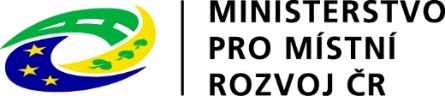 Projekt „Propagace destinace Český Krumlov Region prostřednictvím souboru tiskovin a online komunikačních aktivit s vazbou na inovaci produktového portfolia“ byl realizován DMO Český Krumlov Region, z. s. za přispění prostředků státního rozpočtu České republiky z programu Ministerstva pro místní rozvoj.FOTOGRAFIE:	Foto ke stažení ODKAZY:		Památky, muzea, galerie Tipy na procházky Výlety a cyklotúry Facebook www.facebook.com/ceskykrumlovofficial Instagram www.instagram.com/ceskykrumlovofficial Kontakt pro více informací: Ludmila Claussová, marketing manager, +420 728 132 026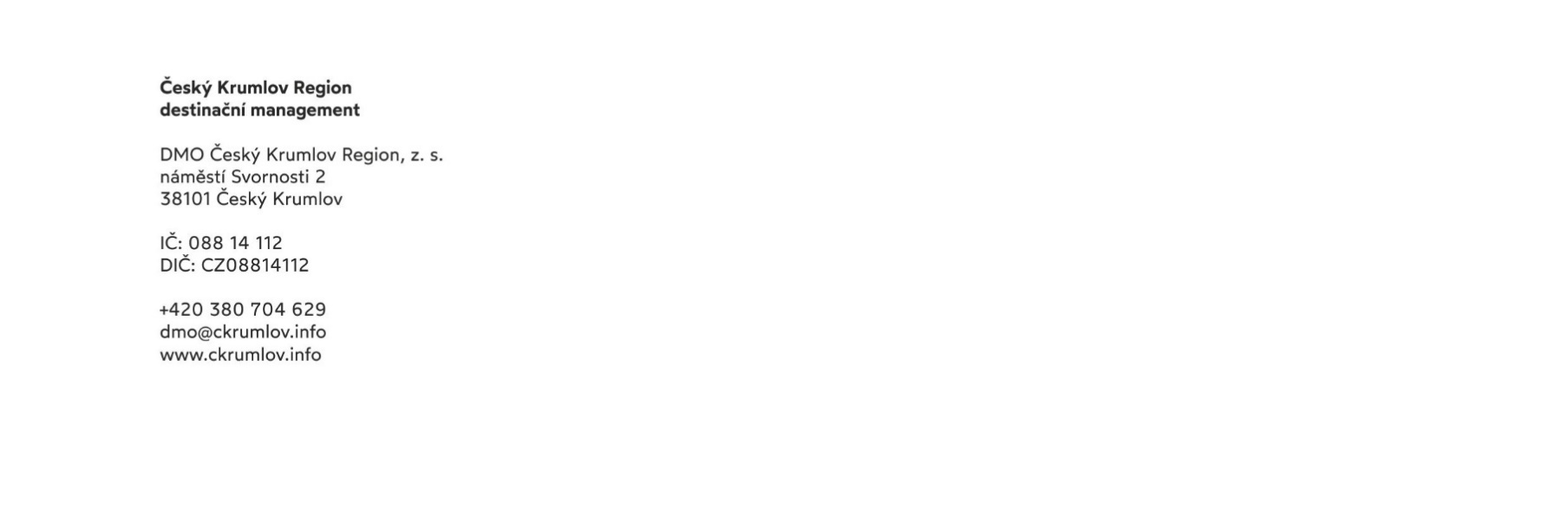 